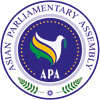 The Meeting of APA Standing Committee on Political Affairs25-28 June 2019Isfahan, Islamic Republic of IranList of ParticipantsCountryName   /   Title1Afghanistan1- Mr. Mohammad Faisal Samay, Senator /Head of delegation
2- Mr. Wali Shah Naibzada /member of the Upper House
3- Mr. Ashaq  Noorani Qarluq  /staff of International Relation Department.2Cambodia1- Mr. KIMYEAT CHHIT, Senator/Vice Chairman of Foreign Affairs committee.
2- Mr. CHANTARA NIM /MP, Secretary Foreign Affairs committee
3- Mr. SOCHEAT NGUON /MP,  Member of the Commission on Foreign  Affairs.
4- Mr. BUNLY HOK /Deputy Director of International Relations Department
5- Ms. YUVANNAK LIM /Vice Chief of Multilateral Relations Office
6- Mr. Visothymeak Chea /Officer3Cyprus1- Mr. NICOS TORNARITIS /M.P., Head of delegation  
2- Mr. CHRISTAKIS TZIOVANIS /M.P., Member of delegation  
3- Ms. LOUKIA MOUYI /International Relation Officer, Secretary of delegation  4India1- Mr. Devesh Uttam /Deputy Chief of Indian Embassy in Tehran5Indonesia1- Mr. SYAMSUL BACHRI /Head of Delegation
2- Mr. FATHAN SUBCHI /MP
3- Mr. MOCHAMAD ILYAS /Officer
4- Mr. WIRYAWAN NARENDRO PUTRO /Officer6Iran1- Mr. Masoud Pezeshkian /First Deputy of the Parliament
2- Ms. Seyyedeh Fatemeh Zolghadr /Member of the Parliament
3- Ms. Hajar Chenarani /Member of the Parliament
4- Mr. Mohsen Kouhkan Rizi /Member of the Parliament
5- Mr. Jalil Rahimi Jahan Abadi /Member of the Parliament
6- Mr. Ali Kazemi Baba Heidari /Member of the Parliament7Iraq1- Ms. Aliah Faliah Owaid / Head of Delegation
2- Mr. Muthana Ameen Anders / MP. 
3- Mr. Wisam Mohammed Hussein /Protocol8Jordan1- Mr. NAIF AL-HADID / Head of Delegation
2- Mr. MUHANNAD ZRIQAT /Officer9Kazakhstan1- Mr. Beibit Mamrayev /MP. Deputy for social and cultural affairs committee.
2- Mr. Askhat Orazbay /Ambassador
3- Mr. Gamzat Khairov /Official10Lao PDR1- Mr. Viengthavisone Thephachanh /Head of Delegation
2- Mr. Pakaysith Phengkhammy /Officer11Lebanon1- HASSAN FADLALLAH /MP. Head of delegation 
2- KASSEM HACHEM /MP. Member of the Delegation  
3- MOHAMAD FADLALLAH /Adviser12Pakistan1- Senator Syed Shibli Faraz- Leader of the House/ Head of delegation 
2- Senator Gen (R) Abdul Qayoom 
3- Senator Sajjad Hussain Turi 
4- Senator Mushahidullah Khan 
5- Maj.(R) Syed Hasnain Haider- Additional Secretary/Accompanying Officer
6- Mr. Bilal Bukhari- Assistant Director/Accompanying Officer 13Qatar1- Mr. Rashid Hamad Al-Meadadi, MP, Shura Council. ( APA Observer state).
2- Mr. Ahmed Mohammed Al-Emadi, Legal Researcher (Secretariat).14Russian Federation1- Mr. MIKHAIL EMELIANOV /MP, Head of delegation
2- Ms. YULIA GUSKOVA /SECRETARY
3- Ms. NINA ZENINA /INTERPRETEUR
4- Ms. MARIA BYCHKOVA /INTERPRETEUR15Syria1- Mr. NIZAR SKEF /MP,Head of Delegation
2- Mr. FAWAZ ALSHARAA /Member of  Parliament 
3- Mr. MHD. YAHIA SHAIKHO /Officer16Thailand1- Mr. Kallayana /Ambassador of Thailand in Iran. 
2- Mr. Wanarat /Staff17Turkey1- Ms. ASUMAN ERDOĞAN /MP, Head of delegation
2- Ms. MÜŞERREF PERVİN TUBA DURGUT /MP, Member of delegation
3- Mr. VECDİ GÜNDOĞDU /MP, Member of delegation
4- Mr. GÖKMEN TOPLU /Deputy Director, Foreign Relations of GNAT.
5- Mr. MURAT HASTÜRK /Senior Officer, Foreign Relations  of GNAT18Vietnam1- Mr. NGUYEN PHUONG TUAN / MP, Head of Delegation
2- Mr. TO VAN TAM / Member of Delegation
3- Mr. BA DINH TRUC / Official19APA Secretariat1- Dr. Mohammad Reza Majidi /Secretary General
2- Amb. Kia Tabatabaee  / Deputy Secretary General
3- Mr. Mehdi Mollahosseini / Assistant Secretary General
4- Mr. Mehdi Ghashghavi /Executive Deputy of Secretariat  5- Mr. Seyed Javad Hashemi /Director, International Affairs
6- Mr. Saeed Sohrabinia  /Director of Information Technology
7- Mr. Mohammad Abolhasani /Staff
8- Mr. Milad Farahani /Staff